Nomor	: 12-2/198/F-/IX/2019				Jakarta, 9 Oktober  2019Lampiran	:  ----	Perihal	:  Undangan Sidang Sarjana 		Kepada Yth,		Ayu Laraswati/43214110377Desi Pusparani/43214120219Ari Setiawan/43214120189Gusagis K Ngaziz/43215120218Panih Tamara/43215110369Intan Minarti/43215120018Isnaini/43215120143Bersama ini kami mengundang Saudara/i untuk melaksanakan Ujian Skripsi (Sidang Sarjana)    Program Studi S-1 Akuntansi yang dilaksanakan pada : Hari/ Tanggal	:  Senin, 14 Oktober  2019Waktu 		:  Pukul 11.30 - selesaiTempat		:  Ruang Rapat A-203		Untuk itu kami mengharapkan saudara/i dapat hadir 30 menit sebelum ujian dimulai.   Demikian undangan ini disampaikan, atas perhatiannya diucapkan terima kasih.Ketua Program Studi S-1 Akuntansi								ttd						            	Dr. Fardinal, SE, M.Si, AkTata-Tertib Sidang :Mahasiswa/i hadir 30 menit sebelum sidang dimulai untuk mengikuti briefingPakaian Sidang Pakaian Sipil Lengkap (PSL) dengan warna kemeja polos putih (Lengan Pendek/ Panjang), Jas/Blazer warna gelap (hitam, biru tua, coklat tua dan abu-abu) dengan warna yang dasi yang disesuaikan warna baju. Bagi mahasiswi diwajibkan memakai rok warna gelap.Etiket mengenakan dasi panjang sampai dengan kepala ikat pinggang (gesper).Warna ikat pinggang disesuaikan dengan celana/rok.Mahasiswa/i yang lulus sidang tidak boleh menggangu ketertiban umum dan mengundang perhatian umum (disiram air got, oli, tepung, telor, dll) apabila melanggar maka nilai keluluasan sidang akan dibatalkan.Bagi mahasiswa/i yang belum lengkap menyerahklan persyaratan sidang segera melengkapinya.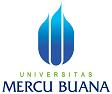 PROGRAM STUDI S-1 AKUNTANSIFAKULTAS EKONOMI DAN BISNISQNo.Dokumen072.740.4.29.00DistribusiDistribusiDistribusiDistribusiDistribusiDistribusiTgl. Efektif10 September 2009